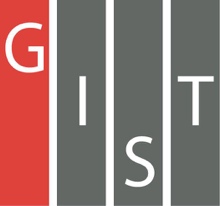 Gwangju Institute of Science and TechnologyOfficial Press Release (https://www.gist.ac.kr/)	Section of	Mi-Yeon Kim	Nayeong Lee	Public Affairs	Section Chief	Senior Administrator		(+82) 62-715-2020	(+82) 62-715-2024	Contact Person	Min-suk Kim, Section Chief	Regarding Article	Elderly Friendly Industry Support Center		(+82) 70-7710-2415	Release Date	2018.06.28GIST Elderly Friendly Industry Support Centerhosts 2018 Professional Workshop on Dementia□	GIST (President Seung Hyeon Moon) – On June 27, 2018, the GIST Elderly Friendly Industry Support Center hosted the “2018 Professional Workshop on Dementia.”□	The focus of this workshop was to help prepare for an aging society and to promote elderly-friendly industries by featuring  experts on related topics from Korea and abroad. The theme of the workshop was “Future of Digital Healthcare: Artificial Intelligence and Robotics for Dementia Management,” and about 200 people attend the workshop.□	The workshop was divided into two sections: research and industry. The section on research identified trends and strategies of foreign digital healthcare through the presentation of experts who are studying solutions for dementia management. Dr. Mark van Gilles (VTT, Finland) and Dr. Mikaru Mella (Turk Univ., Finland), who are leading the EU dementia project, gave presentation on artificial intelligence for diagnosis and treatment of dementia and rehabilitation treatment techniques through sports games.□	The section on industry focused on artificial intelligence and robot-related technologies under development to cope with the aging society in Korea with discussions about the future direction of the elderly industry in Korea. Presentations about artificial intelligence technology and smart management technology related to the treatment and prevention of dementia in Korean hospitals were also given by representatives of Chosun University Dental Hospital, Seoul National University Hospital, and Ewha Womans University Mokdong Hospital.□	Elderly Friendly Industry Support Center Director Kiseon Kim said, “This workshop will contribute to the establishment of a convergence research direction to prepare for the aging society through sharing and discussing the research status of Korean and international researchers who are trying to solve various social problems caused by the aging of the population.”□	Key workshops and presentation were: ▲ Decision support and artificial intelligence technology for diagnosis and treatment improvement of dementia by Dr. Mark van Gilles (VTT, Finland) ▲ Rehabilitation technology through digital physical therapy and exercise games by Dr. Mikaru Mela (Turk Univ., Finland) ▲ Digital healthcare technology for epidemic models: Alcoholism dementia by Professor Arizhe Dadrani (Nazarbayev University, Kazakhstan) ▲ Living environment technology for digital health care by Dr. Dr. Olephemi Adeley (NITDA, Nigeria) ▲ Smart dementia management by Dr. Jung-hwan Kwak (Seoul National University Hospital) ▲ Robot-based cognitive treatment technology for prevention of dementia by Dr. Kun-Ha Kim (Ewha Womans University Mokdong Hospital, Department of Neurology) ▲ Digital health care development direction by Soo-Kwan Kim (Chosun University dental hospital).	⌘